June 17 & 18 Weekend Activities 2022 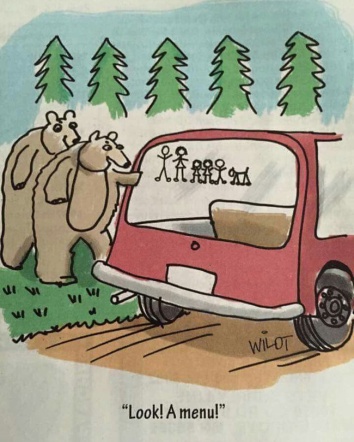 Friday, June 17 – Take a Road Trip Day	5:30 pmBarrel Train – Take a ride around our park in our train pulled by our bright yellow golf cart! We’ll pick you up wherever you are! (runs for 30 minutes)6:00-7:00 pmScavenger Hunt – Bring a bag for your goodies or we have some and get a prize when you finish!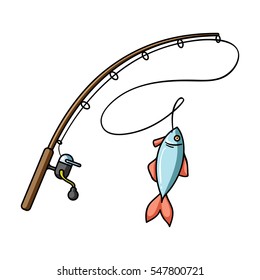 Saturday, June 18 – Go Fishing Day11:00 amBarrel Train – Take a ride around our park in our train pulled by our bright yellow golf cart! We’ll pick you up wherever you are! (runs for 30 minutes)1:00 pm - Meet in the Recreation RoomCeramic Painting (available until 4pm) – Come pick a ceramic to paint, from dinosaurs to night lights (small fee applies)Color Time (available until 4pm) – Create your own design or color ours in with special, permanent fabric markers. Fun and easy for ANY age. We have t-shirts, backpacks, bags, and pillow cases. (Cost: $9.99 includes everything)Tie-Dye - Take creativity to the next level and come dye some custom t-shirts, towels, or pillowcases; everything is included!  (small fee applies)3:00 pmFoam Machine and Water Games – A great time to make a mess and have fun! Meet just outside the pool, make sure you don’t forget your swimsuit!4:30 pm Candy Bar Bingo- bring 1 full-size candy bar for a bingo card (we have some for sale in the store if you don’t have one). If you don’t want candy, you can still play!Face Painting – Recreation RoomFree Crafts – Make your own camp journal or color a wooden keychain!7:00 pmOffice closes: don’t forget to pick up your projects as the office doesn’t open until 1:30pm on Sunday (p.s. If you forget, just call before 10am on Sunday)8:45 pm Flashlight Candy Hunt – Meet @ the office. Bring a flashlight, bag, and a sweet tooth. Plus, it’s free! 